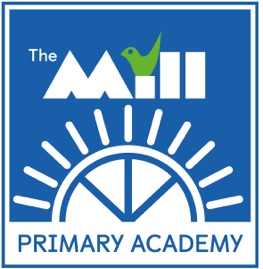 www.themill-tkat.org Year 5 - Term 1 – Home learning MedleyChoose your home learning from the menu below:The Peri-ometer suggests the difficulty or challenge the home learning may offer. You are expected to complete at least one task each week.You should attempt at least one ‘EXTRA HOT’ task!Research and ArtResearch your family history. What does your family look like? Create a beautiful family tree showing existing family.Design / MusicDesign and make a musical instrument that you think represents you and your family! Research and ArtVan G painted many self-portraits. Can you produce your own self portrait? Use which ever media you like!Research and ArtDraw a family portrait showing your exisiting family. This could take on whichever style you like e.g sketch or watercoloursArtPick your favourite Van Gogh painting and decide how you will create your own version.Research and WritingVan  G painted a picture called ‘Café Terrace at night’ .  Write a description imagining you are sat on the terrace. WritingWrite a story you could share with a younger brother or sister, or a younger child at the Mill.  Remember make them smile and keep them hooked!Art and DesignMake a 3d model of Van G famous painting ‘Sunflowers’. Use cereal boxes to bring it to life!MathsSome famous paintings have sold at auction for some huge sums! Which has been the most expensive? Could you order a top ten of the world most expensive paintings!ArtCreate a Van G inspired word search. Hide his famous paintings in a word search for your friends to find!Research Van G has painted sunflowers and which other flower? Which flower would you paint?ResearchMake a list of Van G paintings. Decide your favourite!Homework is set every Friday and is expected to be returned by the following Wednesday. Along with this Homework Medley you will be expected to practice and learn your weekly spellings and timetables and complete the maths tasks specific to that week’s learning, set on Mathletics.Homework is set every Friday and is expected to be returned by the following Wednesday. Along with this Homework Medley you will be expected to practice and learn your weekly spellings and timetables and complete the maths tasks specific to that week’s learning, set on Mathletics.Homework is set every Friday and is expected to be returned by the following Wednesday. Along with this Homework Medley you will be expected to practice and learn your weekly spellings and timetables and complete the maths tasks specific to that week’s learning, set on Mathletics.Homework is set every Friday and is expected to be returned by the following Wednesday. Along with this Homework Medley you will be expected to practice and learn your weekly spellings and timetables and complete the maths tasks specific to that week’s learning, set on Mathletics.www.themill-tkat.orgAno 5 - termo 4 - lição de casa Medley Escolha sua lição de casa no menu abaixo:O Peri-ometer sugere a dificuldade ou desafio que a lição de casa pode oferecer.Espera-se que completar a tarefa pelo menos um por semana.Você deve tentar pelo menos uma tarefa 'EXTRA ' quentes'!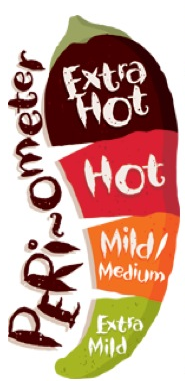 Pesquisa e escritaDesenhar e etiquetar três novas usinas (imaginárias) ou animais que um explorador, de sua escolha, pode ter visto.Projeto / músicaImagine que você é um explorador que descobriu uma nova terra.Escreva um hino para seu novo país.Pesquisa e matemáticaCrie um mapa de uma terra desconhecida que pode ter usado um explorador precoce. Incluem as direções de bússola.PesquisaCrie uma linha do tempo mostrando quando importantes descobertas foram feitas por exploradores.ArteEncontrar e esboçar fotos de plantas e animais que teria sido vistos por um explorador de sua escolha.Pesquisa e escritaImagine que você está a organizar uma viagem no tempo para churrasco! Explicar quais três exploradores convidavam- e por que.EscritaEscolha um dos exploradores de sua lista. Escreva uma biografia deles, dando detalhes sobre sua vida e experiências como um explorador.Arte e DesignFazer um 'message in a bottle' para ser lançada ao mar do navio do explorador. Incluir informações sobre onde você está e o que você viuMatemáticaCrie uma lista de suprimentos para o navio do explorador, baseado em quanto tempo estarão longe e quantos tripulantes estão a bordo.EscritaFaça uma lista de exploradores de seu país de origem, ou exploradores que visitaram o seu país de origem.Pesquisa / matemáticaOlhar através de um atlas e escrever uma lista dos dez mais próximo vizinhos geográficos de seu país de origem. Organize-os em ordem de distância.PesquisaMarinheiros que cantava 'sea shanties' enquanto eles trabalhavam a bordo do navio.Encontre três exemplos de shanty de mar desde os dias dos exploradores.Lição de casa é definir toda sexta-feira e deverá ser devolvido pelo seguinte quarta-feira. Juntamente com esta lição de casa Medley você deverão praticar e aprender suas ortografias semanais e horários e completa as tarefas de matemática específicas para que a aprendizagem da semana, Lição de casa é definir toda sexta-feira e deverá ser devolvido pelo seguinte quarta-feira. Juntamente com esta lição de casa Medley você deverão praticar e aprender suas ortografias semanais e horários e completa as tarefas de matemática específicas para que a aprendizagem da semana, Lição de casa é definir toda sexta-feira e deverá ser devolvido pelo seguinte quarta-feira. Juntamente com esta lição de casa Medley você deverão praticar e aprender suas ortografias semanais e horários e completa as tarefas de matemática específicas para que a aprendizagem da semana, Lição de casa é definir toda sexta-feira e deverá ser devolvido pelo seguinte quarta-feira. Juntamente com esta lição de casa Medley você deverão praticar e aprender suas ortografias semanais e horários e completa as tarefas de matemática específicas para que a aprendizagem da semana, 